Publicado en Madrid el 28/09/2020 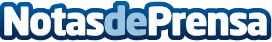 Restaurante Doli, un referente de la gastronomía India en Madrid por sus platos exclusivosEl chef indio Singh Sukhwinder ofrece a sus clientes algunos platos únicos y exclusivos de la gastronomía india que no encontrará en ningún otro lugar. Ha trabajado en el estrella Michelin indio de LondresDatos de contacto:Restaurante Doli605065567Nota de prensa publicada en: https://www.notasdeprensa.es/restaurante-doli-un-referente-de-la Categorias: Gastronomía Moda Madrid Restauración http://www.notasdeprensa.es